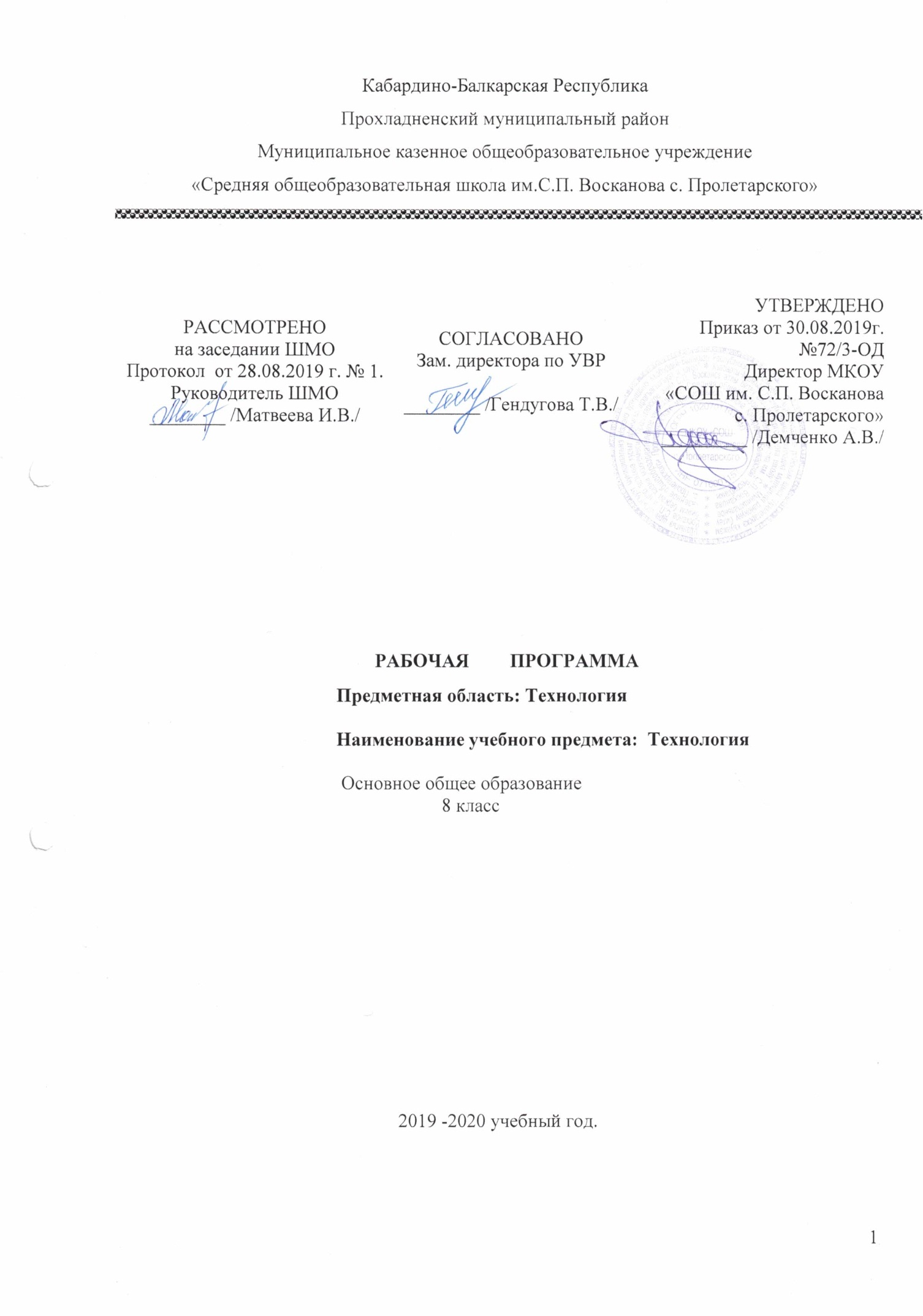 Пояснительная записка.   Рабочая программа по технологии основного общего образования   для 8 класса составлена в соответствии с требованиями :Федерального государственного образовательного стандарта основного общего образования, утвержденного приказом Министерства образования и науки Российской Федерации от 17 декабря 2010 г. № 1897(с изменениями от 31 декабря 2015 года); основной образовательной программы МКОУ «СОШ им. С.П. Восканова с. Пролетарского», утвержденной приказом МКОУ «СОШ им. С.П. Восканова с. Пролетарского» от 22.08.2019 № 65/1-ОД;Положения  о структуре, порядке разработки и утверждения рабочих программ учебных курсов, предметов, дисциплин (модулей) в МКОУ «СОШ им. С.П. Восканова с.Пролетарского» (приказ от 31.08.2018г.№61/15-ОД); примерной программы по технологии для 5–8 классов; авторской программы по технологии:   Рабочие программы. 5-8 классы –– Т.А. Тищенко, Н.В. Синица.- М. : Вентана-Граф. 2013г.Учебный предмет «Технология» в 8 классе выполняет особенную роль, так как обладает мощным развивающим потенциалом. Важнейшая особенность этих уроков состоит в том, что они строятся на уникальной психологической и дидактической базе  –  предметно-практической деятельности, которая служит в младшем школьном возрасте необходимым звеном целостного процесса духовного, нравственного и интеллектуального развития (в том числе и абстрактного мышления). В основе предмета лежит целостный образ окружающего мира, который преломляется через результат творческой деятельности учащихся. Технология как учебный предмет является комплексным и интегративным по своей сути. В содержательном плане он предполагает реальные взаимосвязи практически со всеми предметами начальной школы.Целью  предмета является саморазвитие и развитие личности каждого ребёнка в процессе освоения мира через его собственную творческую предметную деятельность. Задачи предмета: –  получение первоначальных представлений о созидательном и нравственном значении труда в жизни человека и общества; о мире профессий и важности правильного выбора профессии; –  усвоение первоначальных представлений о материальной культуре как продукте предметно-преобразующей деятельности человека; –  приобретение навыков самообслуживания; овладение технологическими приёмами ручной обработки материалов; усвоение правил техники безопасности; –  использование приобретённых знаний и умений для творческого решения несложных конструкторских, художественно-конструкторских (дизайнерских), технологических иорганизационных задач; –  приобретение первоначальных навыков совместной продуктивной деятельности, сотрудничества, взаимопомощи, планирования и организации; –  приобретение первоначальных знаний о правилах создания предметной и информационной среды и умений применять их для выполнения учебно-познавательных и проектных художественно-конструкторских задач.Общая характеристика предмета.Программа  обеспечивает формирование представлений о технологической культуре производства, развитие культуры труда подрастающих поколений, становление системы технических и технологических знаний и умений, воспитание трудовых, гражданских и патриотических качеств личности.Технология как учебный предмет способствует профессиональному самоопределению школьников в условиях рынка труда, формированию гуманистически и прагматически ориентированного мировоззрения, социально обоснованных ценностных ориентаций. Освоение содержания предмета осуществляется на основе продуктивной проектной деятельности. Формирование конструкторско-технологических знаний и умений происходит при работе с технологической картой.Проектная деятельность и работа с технологическими картами формируют у учащихся умения ставить и принимать задачу, планировать последовательность действий и выбирать необходимые средства и способы их выполнения. Самостоятельные осуществление продуктивной деятельности совершенствует умения находить решения в ситуации затруднения, работать в коллективе, нести ответственность за результат.Программа ориентирована на широкое использование знаний и умений, освоенных детьми в процессе изучения других учебных предметов.Содержание программы обеспечивает реальное включение в образовательный процесс различных структурных компонентов личности (интеллектуального, эмоционально-эстетического, духовно-нравственного, физического) в их единстве, что создает условия для гармонизации развития, сохранения и укрепления психического и физического здоровья учащегося.Место учебного предмета в учебном плане.Рабочая программа предусматривает обучение технологии в объёме 1 час в неделю в течение 1 учебного. В 8 классе 35 учебных недель в соответствии с учебным планом МКОУ «СОШ им. С.П. Восканова с. Пролетарского» на текущий учебный год. Данная программа предусматривает гендерное деление классов.Учебно-методический комплект.Тищенко А.Т. В.Д. Симоненко.  Технология . 8 класс: учебник для учащихся обшеобразовательных  учреждений,  М.: . «Вентана-Граф» 2015г.Поурочные разработки по « Технологии» 8 класс, под. редакцией  К.Л. Дерендяева М. « Вако» 2015 г.  Планируемые результаты освоения учебного предмета.ЛичностныеУчащийся научится:отзывчиво относиться и проявлять готовность оказать посильную помощь одноклассникам;проявлять интерес к историческим традициям России и своего края;испытывать потребность в самореализации в доступной декоративно-прикладной деятельности, простейшем техническом моделировании;принимать другие мнения и высказывания, уважительно относиться к ним;опираясь на освоенные изобразительные и конструкторско-технологические знания и умения, делать выбор способов реализации предложенного или собственного замысла.МетапредметныеРегулятивные УУДУчащийся научится:формулировать цель урока после предварительного обсуждения;выявлять и формулировать учебную проблему;анализировать предложенное задание, отделять известное от неизвестного;самостоятельно выполнять пробные поисковые действия (упражнения) для выявления оптимального решения проблемы (задачи);коллективно разрабатывать несложные тематические проекты и самостоятельно их реализовывать, вносить коррективы в полученные результаты;осуществлять текущий контроль и точность выполнения технологических операций (с помощью простых и сложных по конфигурации шаблонов, чертёжных инструментов), итоговый контроль общего качества выполненного изделия, задания; проверять модели в действии, вносить необходимые конструктивные доработки;выполнять текущий контроль (точность изготовления деталей и аккуратность всей работы) и оценку выполненной работы по предложенным учителем критериям.Познавательные УУДУчащийся получит возможность научиться:искать и отбирать необходимую для решения учебной задачи информацию в учебнике (текст, иллюстрация, схема, чертёж, инструкционная карта), энциклопедиях, справочниках, Интернете;открывать новые знания, осваивать новые умения в процессе наблюдений, рассуждений и обсуждений материалов учебника, выполнения пробных поисковых упражнений;преобразовывать информацию (представлять информацию в виде текста, таблицы, схемы (в информационных проектах).Коммуникативные УУДУчащийся научится:высказывать свою точку зрения и пытаться её обосновать;слушать других, пытаться принимать другую точку зрения;уметь сотрудничать, выполняя различные роли в группе, в совместном решении проблемы (задачи);уважительно относиться к позиции другого человека, пытаться договариваться.Предметные1. Общекультурные и общетрудовые компетенции. Основы культуры труда. Самообслуживание.Учащийся получит возможность научиться:характеризовать особенности изучения видов декоративно-прикладного искусства;Учащийся научится:узнавать и называть по характерным особенностям образцов или по описанию изученные и распространённые в крае ремёсла;соблюдать правила безопасного пользования домашними электроприборами (светильниками, звонками, теле и радиоаппаратурой).2. Технология ручной обработки материалов. Основы художественнопрактической деятельности.Учащийся научится:названия и свойства наиболее распространённых искусственных и синтетических материалов (бумага, металлы, ткани);последовательному  чтению и выполнению разметки развёрток с помощью чертёжных инструментов;находить и определять линии чертежа (осевая и центровая);правилам безопасной работы канцелярским ножом;находить и определять косую строчку, её варианты, назначение; называть виды информационных технологий и соответствующих способов передачи информации (из реального окружения учащихся).Учащийся получит возможность научиться:композиции декоративно-прикладного характера на плоскости и в объёме;традициям канонов декоративно-прикладного искусства в изделиях.читать простейший чертёж (эскиз) развёрток;выполнять разметку развёрток с помощью чертёжных инструментов с опорой на чертёж (эскиз);подбирать и обосновывать наиболее рациональные технологические приёмы изготовления изделий;выполнять рицовку;оформлять изделия и соединять детали строчкой косого стежка и её вариантами;находить и использовать дополнительную информацию из различных источников (в том числе из Интернета);решать доступные технологические задачи.3. Конструирование и моделирование.Учащийся будет знать:простейшие способы достижения прочности конструкций.Учащийся научится:конструировать и моделировать изделия из разных материалов по заданным техническим, технологическим и декоративнохудожественным условиям;изменять конструкцию изделия по заданным условиям;выбирать способ соединения и соединительный материал в зависимости от требований конструкции.4. Практика работы на компьютере.Учащийся научиться:называть основные устройства персонального компьютера для ввода, вывода и обработки информации;основным правилам безопасной работы на компьютере.Учащийся получит возможность научиться:включать и выключать компьютер;пользоваться клавиатурой (в рамках необходимого для выполнения предъявляемого задания);выполнять простейшие операции над готовыми файлами и папками (открывать, читать);работать с ЭОР (электронными образовательными ресурсами), готовыми материалами на электронных носителях (CD, DVD): активация диска, чтение информации, выполнение предложенных заданий, закрытие материала и изъятие диска из компьютера.Содержание учебного предмета «Технология» Раздел 1 .  «Семейная экономика»Теоретические сведения. Семья как экономическая ячейка общества. Рациональное планирование расходов на основе актуальных потребностей семьи. Бюджет семьи. Расходы на питание. Предпринимательство в семье. Маркетинг и менеджмент в домашней экономике. Торговые символы. Накопления, сбережения, кредиты. Анализ потребительских качеств товаров и услуг. Права потребителя и их защита.Практические работы Составление семейного бюджета. Оптимизация доходов и расходов. Разработка предложений по экономии тепловой и электрической энергии в быту. Составление меню. Расчет дохода по вкладам, ценным бумагам. Разработка рекламы на производимый в семейном хозяйстве предполагаемый товар. Определение по трих-коду подлинности товара. Анализ покупок. Раздел 2.  Раздел «Электротехника»Тема. Бытовые электроприборыТеоретические сведения. Применение электрической энергии в промышленности, на транспорте и в быту.Электронагревательные приборы, их характеристики по мощности и рабочему напряжению. Виды электронагревательных приборов. Электрическая и индукционная плиты на кухне: принцип действия, правила эксплуатации. Преимущества и недостатки. Пути экономии электрической энергии в быту. Правила безопасного пользования бытовыми электроприборами.Отопительные электроприборы. Назначение, правила эксплуатации. Экономия электроэнергии при пользовании отопительными приборами. Устройство и принцип действия электрического фена для сушки волос.Общие сведения о принципе работы, видах и правилах эксплуатации стиральных машин-автоматов, электрических вытяжных устройств.Электронные приборы: телевизоры, DVD-плееры, музыкальные центры, компьютеры, часы и др. Сокращение их срока службы и поломка при скачках напряжения. Способы защиты приборов от скачков напряжения.Раздел 3 . Современное производство и профессиональное самоопределениеТеоретические сведения Роль профессии в жизни человека. Виды массовых профессий сферы производства и сервиса. Региональный рынок труда и его конъюнктура. Профессиональные качества личности и их диагностика. Источники получения информации о профессиях и путях профессионального образования. Возможности построения карьеры в профессиональной деятельности.Практические работыАнализ предложений работодателей на региональном рынке труда. Диагностика склонностей и качеств личности. Раздел 4. Художественные ремёсла.Теоретические сведения. Ассортимент изделий, выполняемых в изученных видах декоративно-прикладного искусства (вязание на спицах и крючком, вышивание гладью и счётными швами, лоскутная техника). Вышивание бисером и пайетками, плетение из бисера. Материалы и инструменты для работы. Практические работы Выполнение изделий для украшения жилища в технике выбранного вида декоративно-прикладного искусства.   Тематический план.6.  Календарно- тематическое планирование по технологии  для 8 А класса (35 ч)Тема:Количество часов к рабочей программе:Тема:Количество часов к рабочей программе:Осенние работы на школьном участке.5Семейная экономика.6Электротехника.5Современное производство и профессиональное самоопределение4Художественные ремёсла4Весенние работы на школьном участке11Итого:35№Тема занятияКол-воуроковПо плануПо факту1 ПОЛУГОДИЕ – 15 ч.1 ПОЛУГОДИЕ – 15 ч.1 ПОЛУГОДИЕ – 15 ч.1 ПОЛУГОДИЕ – 15 ч.1 ПОЛУГОДИЕ – 15 ч.Раздел 1 . Растениеводство. Осенний период - 5часов.Раздел 1 . Растениеводство. Осенний период - 5часов.Раздел 1 . Растениеводство. Осенний период - 5часов.Раздел 1 . Растениеводство. Осенний период - 5часов.Раздел 1 . Растениеводство. Осенний период - 5часов.1Вводное занятие . Инструктаж по технике безопасности.15.092Уборка растительных остатков.112.093Уборка растительных остатков119.094Уборка растительных остатков126.095Уборка растительных остатков13.10Раздел 2. Семейная экономика - 6 часов.Раздел 2. Семейная экономика - 6 часов.Раздел 2. Семейная экономика - 6 часов.Раздел 2. Семейная экономика - 6 часов.Раздел 2. Семейная экономика - 6 часов.6Бюджет семьи.110.107Потребности семьи.117.108Сбережения. Личный бюджет.124.109Расходы на питание.107.1110Информация о товарах114.1111Торговые символы, этикетки и штрихкод.121.11Раздел 3.  Современное производство и профессиональное самоопределение - 4 часа.Раздел 3.  Современное производство и профессиональное самоопределение - 4 часа.Раздел 3.  Современное производство и профессиональное самоопределение - 4 часа.Раздел 3.  Современное производство и профессиональное самоопределение - 4 часа.Раздел 3.  Современное производство и профессиональное самоопределение - 4 часа.12Сферы производства и разделение труда.128.1113Сферы производства и разделение труда.105.1214Профессиональное образование и профессиональная карьера.112.1215Профессиональное образование и профессиональная карьера.119.122 ПОЛУГОДИЕ -20 Ч.2 ПОЛУГОДИЕ -20 Ч.2 ПОЛУГОДИЕ -20 Ч.2 ПОЛУГОДИЕ -20 Ч.2 ПОЛУГОДИЕ -20 Ч.Раздел 4 .Электротехника – 5 часов.Раздел 4 .Электротехника – 5 часов.Раздел 4 .Электротехника – 5 часов.Раздел 4 .Электротехника – 5 часов.Раздел 4 .Электротехника – 5 часов.16Бытовые электроприборы115.0117Правила безопасности на уроках электротехнологии.122.0118Творческий проект "Бытовые нагревательные приборы и светильники".129.0119Творческий проект "Бытовые нагревательные приборы и светильники".105.0220Творческий проект "Бытовые нагревательные приборы и светильники".112.02Раздел 5.  «Художественные ремёсла» (4 ч)Раздел 5.  «Художественные ремёсла» (4 ч)Раздел 5.  «Художественные ремёсла» (4 ч)Раздел 5.  «Художественные ремёсла» (4 ч)Раздел 5.  «Художественные ремёсла» (4 ч)21Правила ТБ при вязании крючком.119.0222Инструменты и материалы.Основные виды петель.126.0223Вязание по кругу105.0324Вязание по кругу112.03Раздел 6. Растениеводство. Весенний период – 11 часовРаздел 6. Растениеводство. Весенний период – 11 часовРаздел 6. Растениеводство. Весенний период – 11 часовРаздел 6. Растениеводство. Весенний период – 11 часовРаздел 6. Растениеводство. Весенний период – 11 часов25Приемы выращивания культурных растений119.0326Приемы выращивания культурных растений102.0427Приемы выращивания культурных растений109.0428Весенняя обработка почвы.116.0429Весенняя обработка почвы.123.0430Весенняя обработка почвы.130.0431Весенняя обработка почвы.107.0532Весенняя обработка почвы.114.0533Весенняя обработка почвы.121.0534Побелка деревьев.124.0535Побелка деревьев.127.05